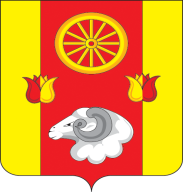 Администрация Кормовского сельского поселения                                                РАСПОРЯЖЕНИЕ05.12.2023	                                     № 63	                                      с.КормовоеО назначении ответственного лицаВо исполнение приказа Министерства цифрового развития, информационных технологий и связи Ростовской области от 18 сентября  2023 года №187 «Об утверждении методических рекомендаций по работе в межведомственной системе1. Назначить Муштатенко Ольгу Ивановну, главного специалиста по правовой работе, связям с представительными органами, межнациональным отношениям, ответственным лицом за работу системы «Архивное дело» (архивариус).2. Контроль за исполнением данного распоряжения оставляю за собой.Глава АдминистрацииКормовского  сельского поселения                                          В.В.Сикаренко